ЦЕНЫ НА МЕДИЦИНСКИЕ УСЛУГИСанаторий «Солнечный»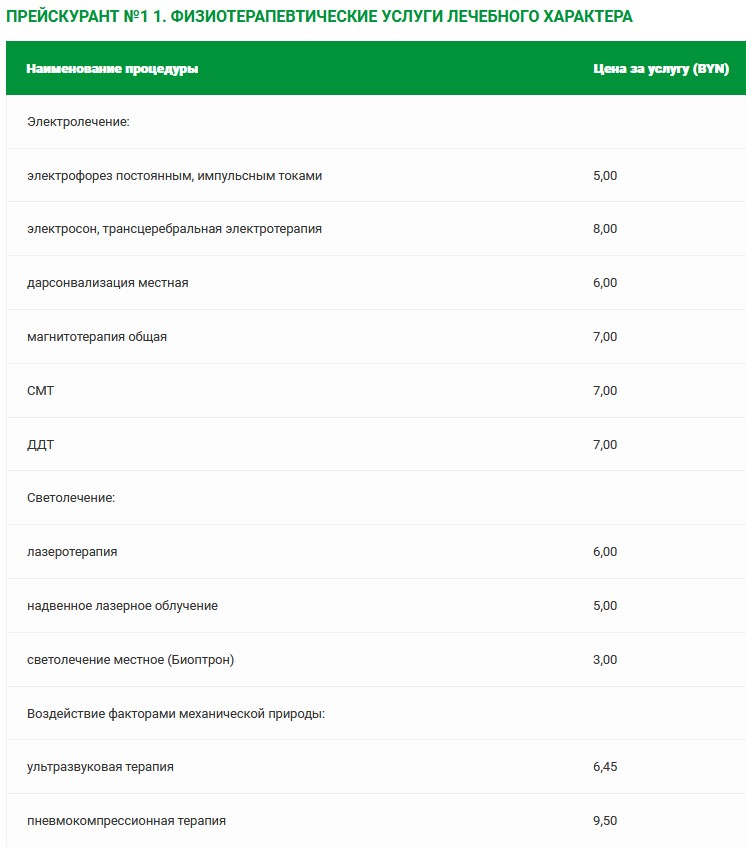 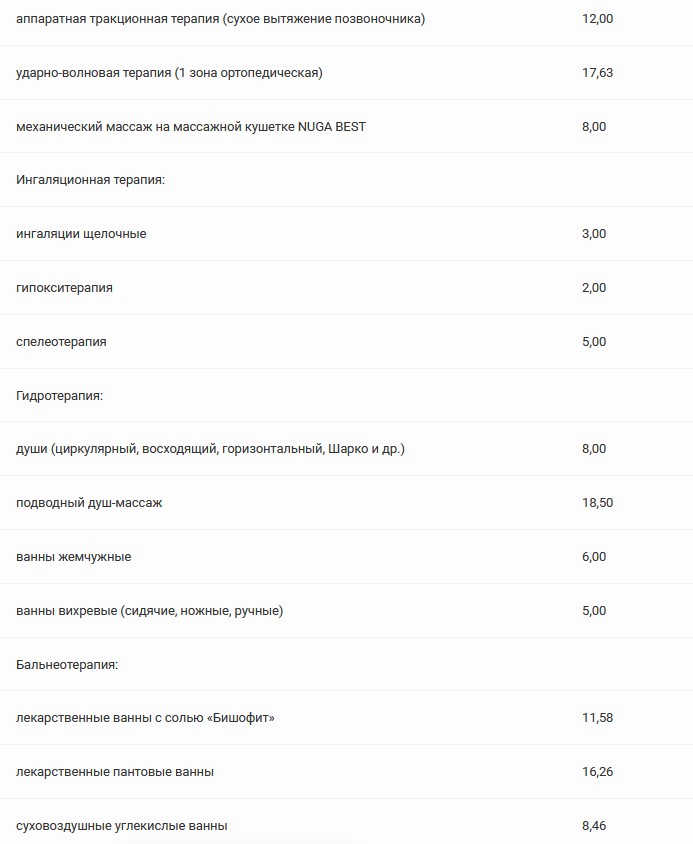 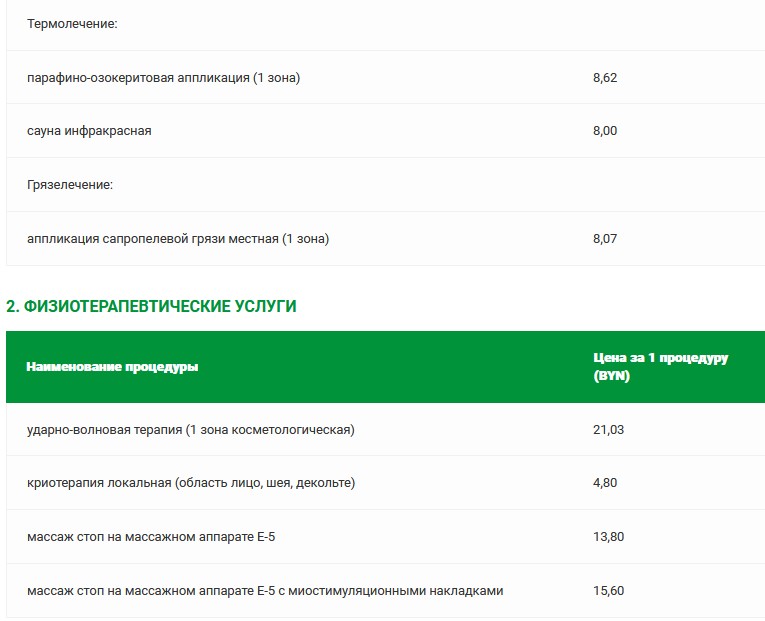 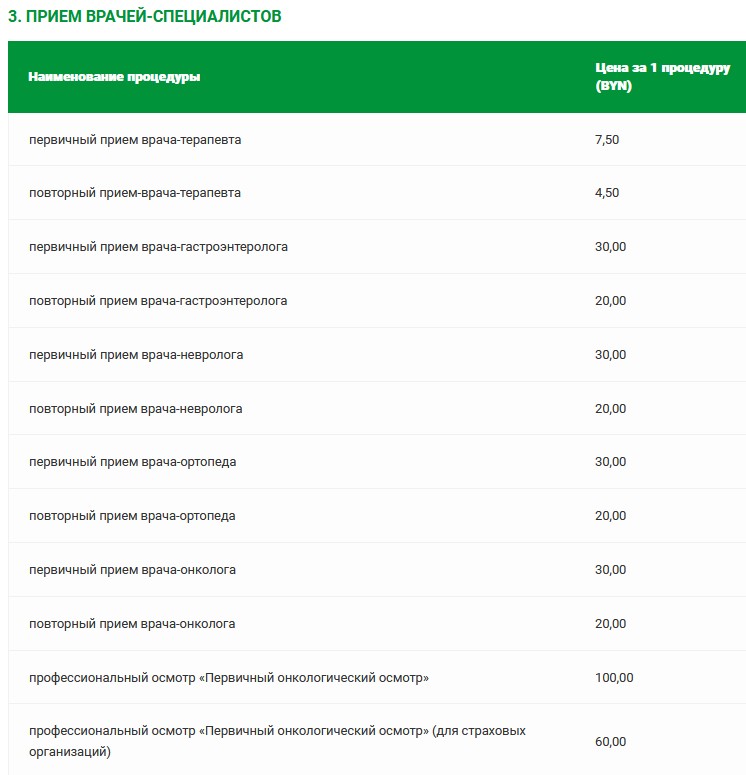 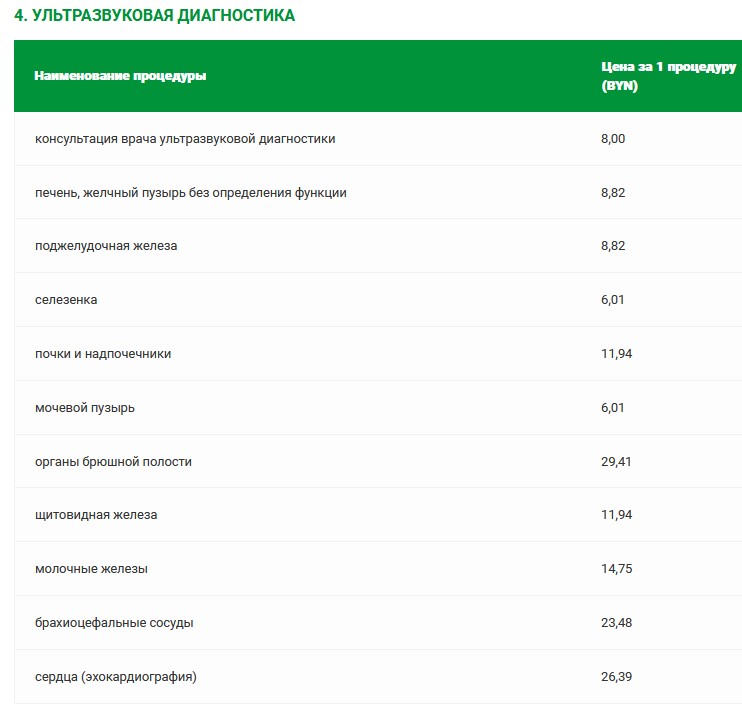 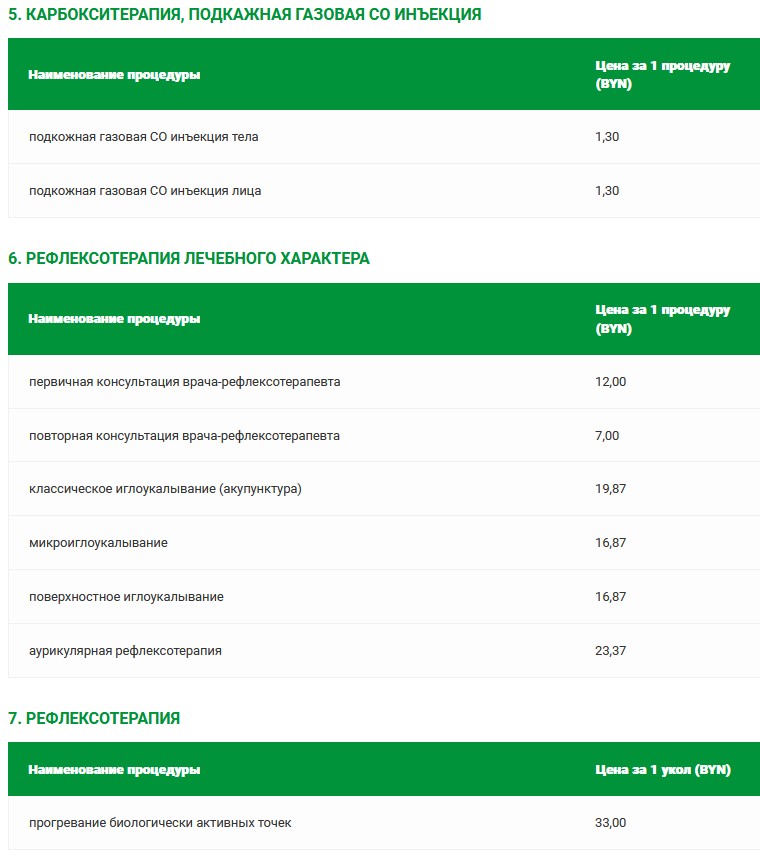 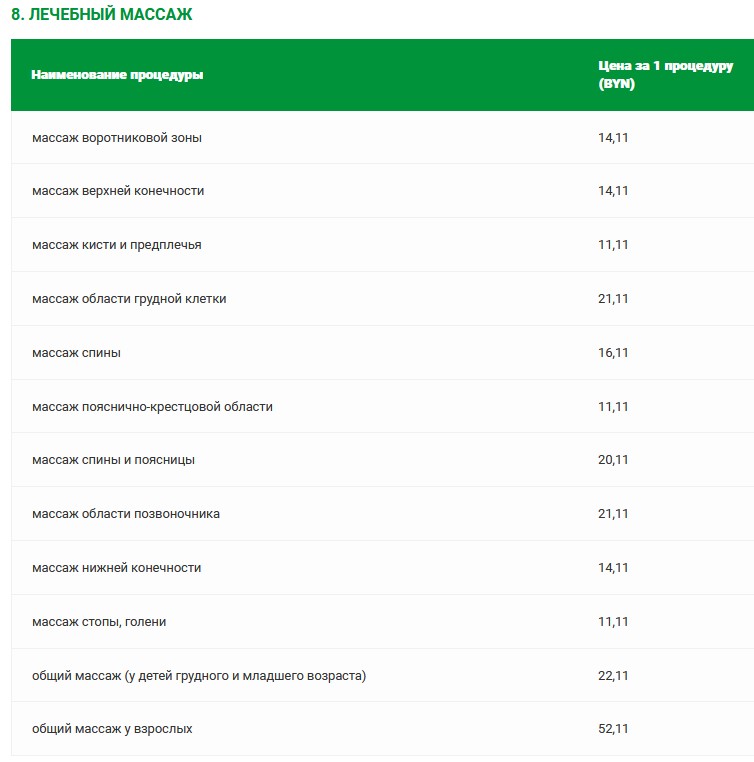 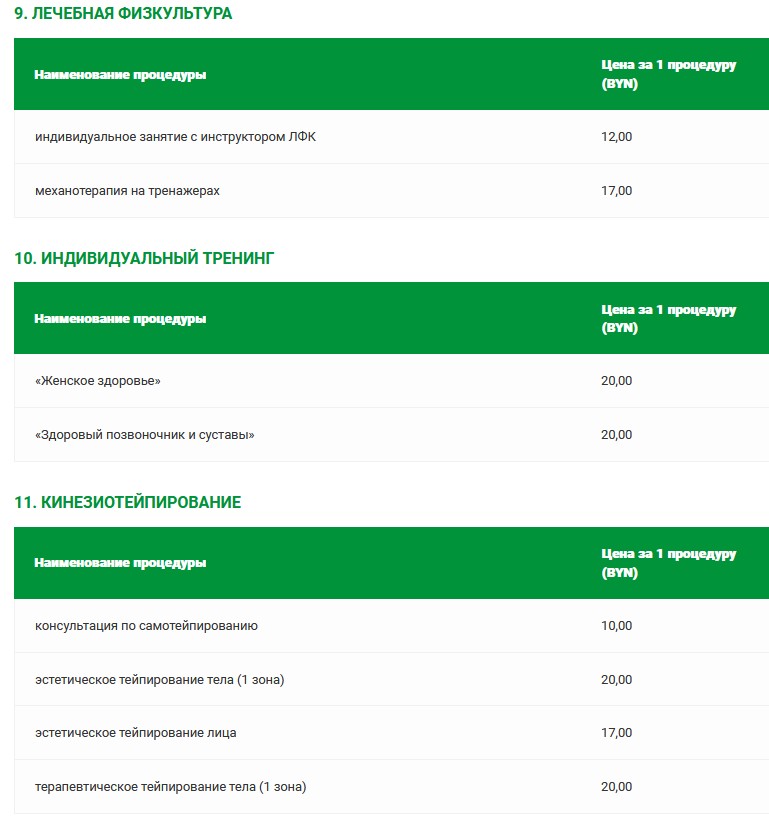 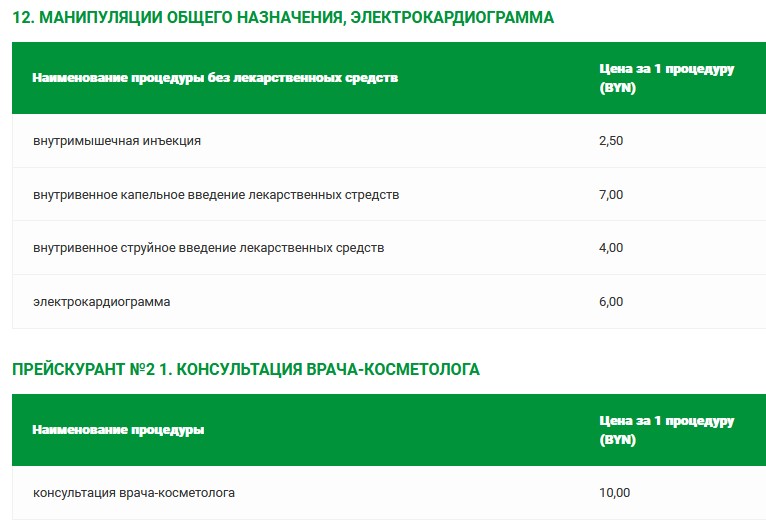 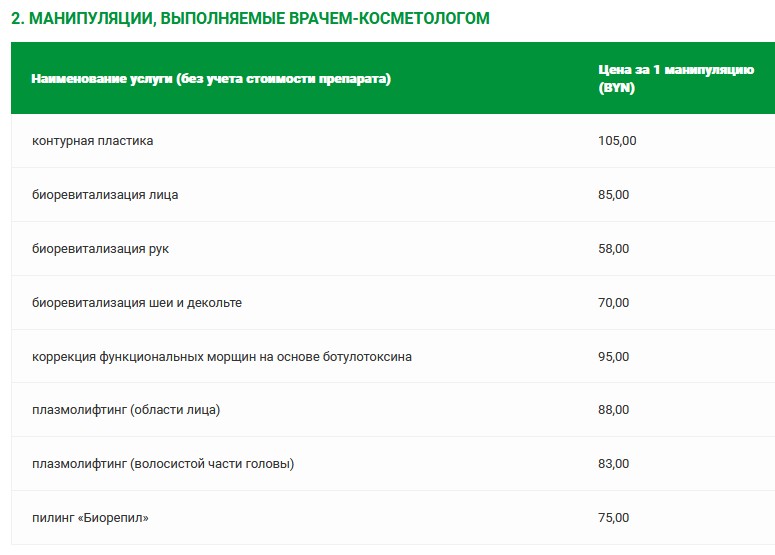 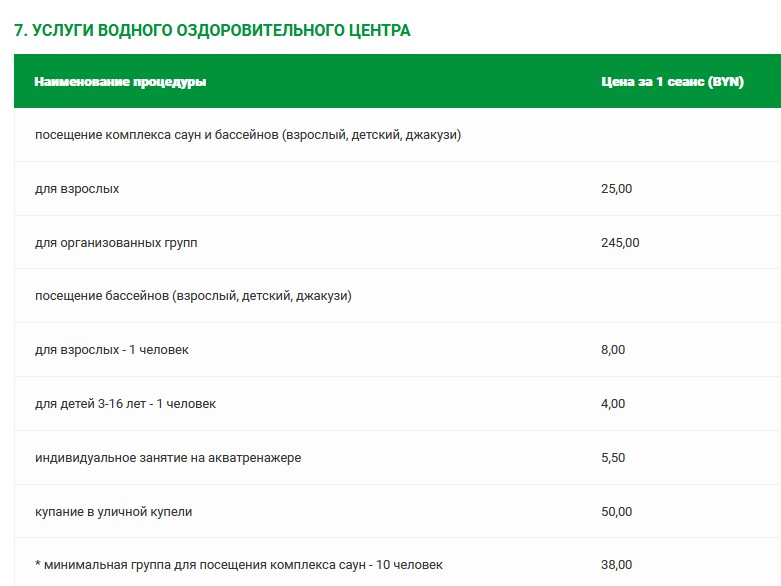 